                  GLASGOW CALEDONIAN UNIVERSITY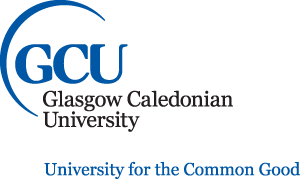 CARER/NURSERY FORMThis form is only valid if submitted as part of the completed Discretionary Fund FormAcademic Year 2023-24Name & Address of Carer/Nursery   _________________________________________________________________________________________________________________________________________________Name of Manager     ________________________________Tel No______________________________Registration No.________________________Please provide a copy of your registration certificate.Child’s Name___________________________________________        Age__________________________Child’s Name___________________________________________        Age__________________________Start date of childcare   ___________________ for this academic trimesterIf more than 2 children, please continue on separate sheet.Trimester Cost = 15 weeksVerification of costs to be completed by Carer/ManagerI certify that the details and costs given above are correct and the information written in Part A has been completed by the Nursery/Carer provider. I understand that Glasgow Caledonian University (GCU) will check the validity of the above information and will contact me to confirm attendance of child(ren). I agree that I am bound to inform GCU of any changes made to the childcare arrangements I have detailed on this form.  GCU is the Data Controller for this information. Further information on how personal data is used can be found at https://www.gcu.ac.uk/currentstudents/fundingandfinance/privacynotice Name (Print)____________________________________         I understand and agree to the above  (tick)Signed:____________________________________________    Date________________         Name of Student:     _______________________________________________Student ID No: ____________________________________________________Course: ________________________________________________ Year: ________________Tel. No:   _____________________________Details of part-time employment ONLY not placement hours/shifts: If variable, please give details of average shiftsI certify that the information given is true and accurate, and I understand that a Funding Adviser will check the validity of this information and will contact the Childcare Provider to confirm attendance of my child(ren).  I confirm that should my childcare arrangements change, I will inform the Funding Team and I accept that I will be liable to repay to the University any overpayments made in connection to such changes of circumstances.Signed_____________________________________________Date____________________Please note:Childcare awards only cover a maximum of 15 weeks for Trimester 1 and 2 each.  It does not cover holidays or any meals provided for the child or childcare transport costs.Any subsequent applications e.g. Trimester 2, can only be considered if submitted along with receipt/letter from Carer confirming payment for Trimester 1   Only days timetabled to attend GCU or placement will be considered for an award from the Childcare fund.Part Part A - MUST BE COMPLETED BY CARER/NURSERYCOMCOMPLETION OF THIS SECTION BY THE STUDENT WILL RENDER THE APPLICATION INVALIDChild’s NameChild’s NameTime (from – to)No. HoursTime (from – to)No. HoursMondayMondayTuesdayTuesdayWednesdayWednesdayThursdayThursdayFridayFridayNo. of Hrs. per weekNo. of Hrs. per weekCost per hour£Cost per hour£Weekly Cost£Weekly Cost£Total Weekly Cost£Total Weekly Cost£A –    Total Weekly cost x 15                                                  A               ££££  £         Local Council or other contributory funding x 15     B   £	         Balance A minus B£	Part  Part B    -    TO BE COMPLETED BY STUDENTDay                           Shift timesStart timeFinish timeMondayTuesdayWednesdayThursdayFriday